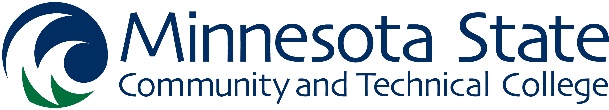 Proposed FINE ARTS SCHEDULE 2021-22Date		Event					Time			Location			TBA	  	Homecoming Coronation                                 7:00 pm			Legacy HallOct. 9		Homecoming Volleyball Game 		12:00 pm		M State GymOct. 9	          	Homecoming Football Game                           2:30 pm			M State Football FieldNov 4		Fall Theatre Performance HS Matinee	10:00 am		Waage Theatre		(not open to the public, reservations required)Nov 5		Fall Theatre Performance			7:30 pm			Waage TheatreNov 6		Fall Theatre Performance			7:30 pm			Waage TheatreNov 9		Fall Theatre Performance HS Matinee &	10:00 am		Waage Theatre		Fine Arts Showcase (not open to the public, reservations required)Nov 12		Fall Theatre Performance			7:30 pm			Waage TheatreNov 13		Fall Theatre Performance			7:30 pm			Waage TheatreNov 14		Fall Theatre Performance			2:00 pm			Waage TheatreNov 21		Combined Band & Jazz Concert          	2:00 pm		                Legacy Hall/Waage TheatreDec 5              	Winter Choir Concert			2:00 pm			Legacy HallFeb - Apr 	Music Scholarship Auditions		appointments scheduled individuallyFeb		Fine Arts Minneapolis Trip (travel opportunity to theatre production and art museums)Mar 4		Spring Theatre Performance HS Matinee	10:00 am - 2:00 pm	Waage Theatre		(not open to the public, reservations required)Mar 5		Spring Theatre Performance		7:30 pm			Waage TheatreMar 6		Spring Theatre Performance		7:30 pm			Waage TheatreMar 10		Spring Theatre Performance HS Matinee &	10:00 am		Waage Theatre/Legacy Hall		Fine Arts Showcase (not open to the public, reservations required)Mar 11		Spring Theatre Performance		7:30 pm			Waage TheatreMar 12		Spring Theatre Performance		7:30 pm			Waage TheatreMar 13		Spring Theatre Performance		2:00 pm			Waage TheatreApr 6-13		Music department Hawaii TripApr 21		Empty Bowls Project			11-1 pm			Legacy HallApr 24		Combined Music Concert		            	2:00 pm			Legacy HallApr 28		Spring Music Extravaganza 		6:00 pm	           	    	 Legacy Hall		6 pm Dinner; 7 pm ConcertTBA		MSHSL State Solo/Ensemble Contest	8:00 am - 4:00 pm 	Entire FF Campus*All events subject to change